When I survey the wondrous Cross     AMNS 67    Melody: Rockingham    L.M. 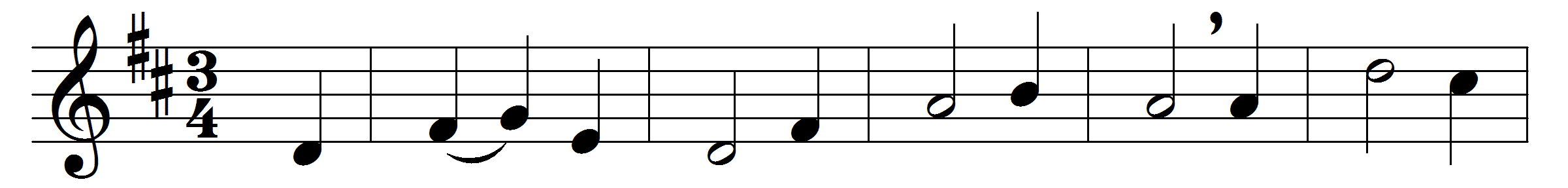 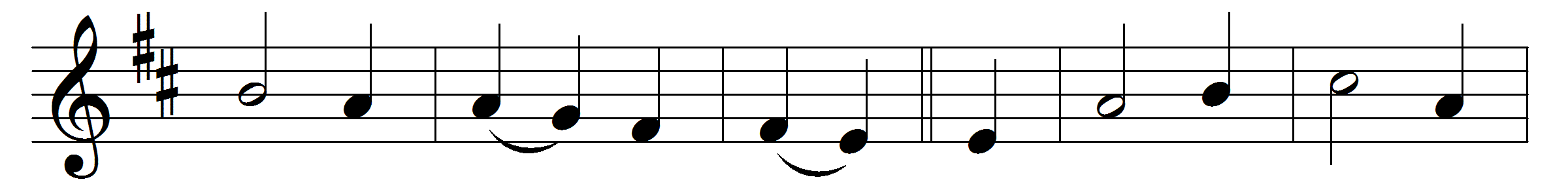 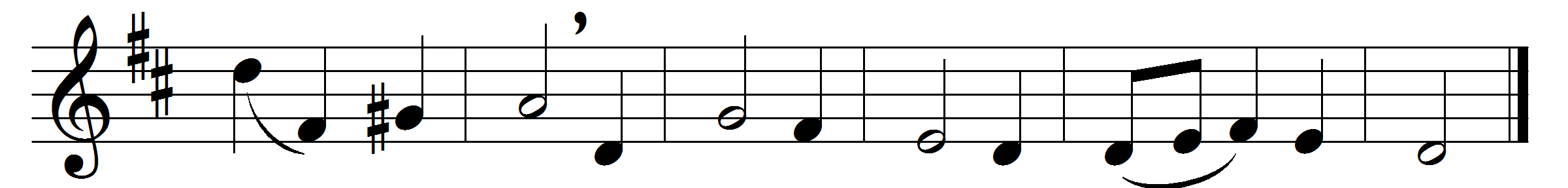 When I survey the wondrous Crosson which the Prince of Glory died,my richest gain I count but loss,and pour contempt on all my pride.Forbid it, Lord, that I should boastsave in the Cross of Christ my God;all the vain things that charm me most,I sacrifice them to his blood.See from his head, his hands, his feet,sorrow and love flow mingling down;did e’er such love and sorrow meet,or thorns compose so rich a crown?Were the whole realm of nature mine,that were an offering far too small;love so amazing, so divine,demands my soul, my life, my all.Words: Isaac Watts (1674-1748)Music: Adapted by Edward Miller (1735-1807)